Övermalax Hem och Skola r.f.Verksamhetsberättelse Verksamhetsperioden 1.9.2021-31.8.2022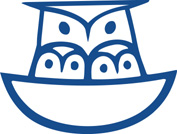 InledningÖvermalax Hem och Skola rf bildades i november 2006. Föreningen är medlem i Förbundet Hem och Skola i Finland. Föreningens syfte är att företräda föräldraopinionen i frågor som gäller undervisning och fostran i förhållande till skola samt arbeta för ett gott samarbete mellan hem och skola vid Övermalax skola.Föreningen vill i mån av möjlighet bidra till att eleverna får lite guldkant på skoltillvaron genom att ekonomiskt stödja elevernas deltagande i olika evenemang. I mån av ekonomisk möjlighet vill föreningen också bidra till ökad trivsel i skolan i form av införskaffning av t.ex. lekredskap och dylikt.StyrelsenUnder verksamhetsperioden har styrelsen bestått av 8 medlemmar och haft följande sammansättning:	Patricia Ingström - ordförande 	Jessica Sundman – vice ordförande	Anna Vikberg – sekreterare	Noora Manninen – kassör	Ann-Charlotte Sjöblad – serveringsansvarig	Miina Männistö - serveringsansvarig	Caroline Back – klassombud	Ann-Mari Björkgren – lärarrepresentantStyrelsen har sammanträtt sex gånger under verksamhetsåret, tre möten vid Övermalax skola varav ett möte ordnades som hybridmöte då delar av styrelsen deltog på distans, tre möten ordnades virtuellt via Teams och WhatsApp.  Styrelsen har även hållit kontakt, och vid behov tagit beslut, via en chattgrupp i WhatsApp. Mats Engsbo har fungerat som föreningens verksamhetsgranskare. Föreningen har ett bankkonto vid Aktia och inköpskonto på Stenco.Medlemmar och medlemsavgifterUnder läsåret 2021-2022 har föreningen uppburit en medlemsavgift om 12 euro per familj. Föreningen hade under verksamhetsåret 42 medlemsfamiljer.KommunikationFöreningen har informerat hemmen om föreningens verksamhet via infobrev som sänds ut via skolans Wilma-system. Föreningen har en hemsida (www.overmalax.hemochskola.fi) där kontaktuppgifter till styrelsens medlemmar finns samlade samt en facebook-sida (Övermalax Hem och Skola r.f.). Klasslärarna i skolan har också sänt ut information i samband med t.ex. veckobrev och andra meddelande som ges till föräldrarna via klassen.Program och evenemangVerksamhetsåret inleddes med förhoppningen om att vi efter några år med mindre verksamhet skulle ha möjlighet att igen ordna evenemang och kaffeserveringar vid skolans tillställningar. Coronapandemin kom dock ändå att påverka föreningens verksamhet också under verksamhetsåret 2021-2022. Storföräldramötet hösten 2021 ordnades på distans och julfesterna ordnades även de på distans, vilket innebar att föreningen inte fick något extra tillskott i kassan för kaffeserveringar vid dessa tillställningar. Föreningen var också tvungen att skjuta fram sin planerade vinteraktivitetsdag på grund av coronaläget i januari/februari.Den 27.3.2022 ordnas den traditionella söndagslunchen som take away-lunch. Anmälan till lunchen gjordes via Google formulär och vi fick in sammanlagt 293 anmälningar, 203 vuxna och 90 barn. Lunch-dagen gav en vinst till förening på 1515 euro. Till matdagen bakade klass 4 mockarutor som efterrätt till lunchen, klass 5 bakade kakor som såldes i samband med att maten avhämtades. För detta fick klasserna 10 euro/elev som bidrag till kommande lägerskolor. Föreningen skickade ut ett feedback-formulär och responsen var till största delar positiv, kan konstateras att ordna matdag som take away fungerar riktigt bra som alternativ till den traditionella söndagslunchen.Vid skolavslutningen våren 2022 gav föreningen blommor till hela personalen.Stafettkarnevalen kunde ordnas under detta verksamhetsår och till det gav föreningen ett bidrag om 500 euro. Under vårterminen 2022 kunde simundervisningen inte ordnas i simhallen i Malax och de pengar som budgeterats för detta ändamål gavs som bidrag till vårutfärder. Föreningen har även gett ekonomiskt bidrag för bussresor till Pixne. Donationer till skolanFöreningen har under verksamhetsåret gett bidrag till skolan för att sätta en guldkant på elevernas vardag i skolan och göra det möjligt att ordna t.ex. utfärder. Bidrag har betalts ut enligt följande: inköp av gymnastikmadrasser, 150 euro.bidrag för deltagande i Stafettkarnevalen, 500 euro.bussresor till Pixne idrottsområde, 1000 euro.teaterföreställning, Potatisrebellerna, 400 euro.lägerskola årskurs 6 våren 2022, 1000 euro.Ekonomiska bidragFöreningen har sökt om stipendier och blivit beviljad bidrag enligt följande:Aktiastiftelsen, bidrag för simundervisning – 1500 euro.SlutordVi ser tillbaka på ett verksamhetsår som medfört utmaningar i och med bortfallna intäkter för föreningen men också utmaningar för våra medlemsfamiljer i samband med corona-pandemin. Trots detta kan vi glädjas åt att föreningen haft möjlighet att hitta på alternativa tillvägagångssätt för att ordna evenemang under rådande pandemi. Vi vill rikta ett stort tack till våra medlemmar och de föräldrar som ställt upp och hjälpt till vid föreningens evenemang. Vi vill även rikta ett stort tack till Övermalax skola och lärarna för ett gott samarbete under året. Styrelsen för Övermalax Hem och Skola r.f. 2021-22